УТВЕРЖДАЮ:                          директор муниципального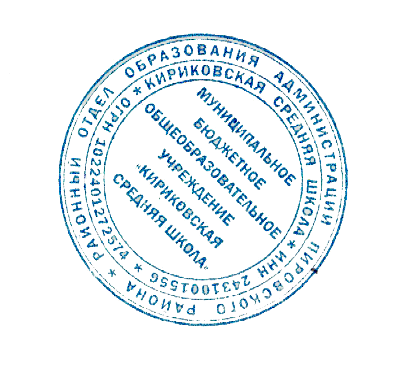  бюджетного общеобразовательного учреждения «Кириковская                                         средняя школа»                                                                                                   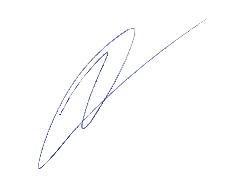 Ивченко О.В._ ____________План методической работы муниципального бюджетного общеобразовательного учреждения «Кириковская средняя школа» по формированию функциональной грамотности обучающихсяЦель: повышение уровня педагогического и методического мастерства педагогов по формированию функциональной грамотности обучающихся№п/пМероприятие Результаты Ответственные Сроки Изменение содержания и технологий обученияИзменение содержания и технологий обученияИзменение содержания и технологий обученияИзменение содержания и технологий обученияИзменение содержания и технологий обучения1Внесение изменений в Положение о ВСОКО.Внесены изменения в положение  ВШСОКО Кириковской средней школы и её филиала – Бушуйской основной школыАдминистрация школыОктябрь 2020г.2Онлайн-диагностика педагогических компетенций по функциональной грамотности.Не менее 80% педагогов приняли участие в онлайн-диагностике Педагоги школыОктябрь — ноябрь 2020г.3Совещание «Изучение федеральных нормативных и методических материалов по вопросам формирования и оценки ФГ»Изучены федеральные нормативные и методические материалы по вопросам формирования и оценки ФГАдминистрация школыЯнварь, 2020г. 4Совещание «Формирование функциональной грамотности школьников как одной из основных задач ФГОС»Изучены теоретические аспекты ФГ. Администрация школыФевраль, 2020г. 5Заседания ШМО с целью составления перечня умений по формированию определенной грамотности Каждый педагог в ШМО определился с умениями ФГ Руководители ШМОДекабрь, 2020г.6Совещание «Изучение методических рекомендаций по организации урока, направленных на формирование функциональной грамотности»Изучены методические рекомендации Администрация школы, педагогиФевраль, 2021г. 7Методический семинар «Техники и приёмы формирования функциональной грамотности на уроках»Изучены основные техники и приёмы формирования функциональной грамотности на урокахАдминистрация школы, педагогиМарт, 2021г.8Преподавание предметов с ориентацией на формирование функциональной грамотности Уроки учителей-предметников ориентированы на формирование функциональной грамотностиАдминистрация школы, педагоги2020-2021 учебный год9Разработка и реализация программ внеурочной деятельности по Финансовой грамотностиВо внеурочной деятельности реализуются программы по формированию финансовой грамотностиКлассные руководители 2020-2021 учебный год10Анализ работы по формированию функциональной грамотности обучающихся за 2020-2021 учебный годАнализ работы, выявлены проблемы, пути их преодоленияАдминистрация школыИюнь, 2021г.Повышение квалификации и профессиональная подготовка педагоговПовышение квалификации и профессиональная подготовка педагоговПовышение квалификации и профессиональная подготовка педагоговПовышение квалификации и профессиональная подготовка педагоговПовышение квалификации и профессиональная подготовка педагогов1Обучение педагогов по программам формирования ФГ школьниковОбучены 10% педагоговАдминистрация школы, педагоги2020-2021 учебный год2Подготовка супервизора для развития методической работы в направлении формирования ФГОбучен 1 педагогАдминистрация школы, педагоги2020-2021 учебный год3Разработка школьной модели сопровождения педагогов  по формированию ФГОрганизовано сопровождение педагогов по вопросам формирования ФГАдминистрация школы2020-2021 учебный год4Разработка и реализация ИОП педагогаКаждый педагог разработал и реализует ИОП по вопросам формирования ФГАдминистрация школы, педагоги2020-2021 учебный год и далее5Оформление заказа по повышении квалификации в КК ИПК Оформлен заказ на ПК с учетом продвижения педагога по ИОПАдминистрация школы, педагоги2020-2021 учебный год и далее6Организация посткурсового сопровождения педагога через ИОПРаботает схема непрерывного образования педагогов Администрация школы, педагоги2020-2021 учебный год и далее7Круглый стол «Представление опыта работы ШМО по развитию и формированию функциональной грамотности обучающихся».Представлен опыт работы ШМОРуководители ШМО Февраль, 2021г.Система методической поддержки формирования функциональной грамотностиСистема методической поддержки формирования функциональной грамотностиСистема методической поддержки формирования функциональной грамотностиСистема методической поддержки формирования функциональной грамотностиСистема методической поддержки формирования функциональной грамотности1Участие педагогов школы в профессиональных конкурсахПедагоги участвуют в профессиональных конкурсах по ФГПедагоги школы 2020-2021 учебный год и далее2Пополнение методической копилки на сайте школыПостоянное пополнение методической копилки по  ФГПедагоги школы 2020-2021 учебный год и далее3Участие педагогов в  районном педагогическом марафонеПедагоги школы принимают участие в районном педагогическом марафонеАдминистрация школы, педагоги2020-2021 учебный год и далее4Проведение открытых уроков, мастер-классов, направленных на обмен опытом, практиками по формированию ФГВ школе проводятся открытые уроки, мастер-классы, направленные на обмен опытом по формированию ФГАдминистрация школы, руководители ШМО,  педагоги2020-2021 учебный год и далее5Участие обучающихся школы в конкурсах, олимпиадах по развитию функциональной грамотности разных возрастных групп под руководством педагоговОбучающиеся принимают участие в конкурсах, олимпиадах по развитию функциональной грамотности Администрация школы, педагоги2020-2021 учебный год и далее6Проведение занятий в дошкольной группе по формированию основ финансовой грамотностиВ дошкольной группе регулярно проводятся занятия по формированию основ финансовой грамотностиВоспитатель дошкольной группы2020-2021 учебный год и далееОценка, мониторинг функциональной грамотностиОценка, мониторинг функциональной грамотностиОценка, мониторинг функциональной грамотностиОценка, мониторинг функциональной грамотностиОценка, мониторинг функциональной грамотности1Проведение ежегодного мониторинга ЧГ 4класс Выявлены типичные трудности обучающихся, организована работа по их устранениюАдминистрация школы, руководители ШМО,  педагоги2020-2021 учебный год и далее2Проведение ежегодного мониторинга групповой проект, 4 классВыявлены типичные трудности обучающихся, организована работа по их устранениюАдминистрация школы, руководители ШМО,  педагоги2020-2021 учебный год и далее3Проведение ежегодного мониторинга КДР ЧГ, 6  классВыявлены типичные трудности обучающихся, организована работа по их устранениюАдминистрация школы, руководители ШМО,  педагоги2020-2021 учебный год и далее4Проведение ежегодного мониторинга КДР 8, ЕНГ,Выявлены типичные трудности обучающихся, организована работа по их устранениюАдминистрация школы, руководители ШМО,  педагоги2020-2021 учебный год и далее5Анализ результатов КДРВыявлены типичные трудности обучающихся, организована работа по их устранениюАдминистрация школы, руководители ШМО,  педагоги2020-2021 учебный год и далее6Проведение ежегодного мониторинга, анализ ВПРВыявлены типичные трудности обучающихся, организована работа по их устранениюАдминистрация школы, руководители ШМО,  педагоги2020-2021 учебный год и далее7Проведение мониторинга ФГ в рамках ШСОКОВыявлены типичные трудности обучающихся, организована работа по их устранениюАдминистрация школы, руководители ШМО,  педагоги2020-2021 учебный год и далее8Отслеживание индивидуального продвижения обучающихся по формированию ФГ с учетом выбранных педагогами методик, способов, форм работыОтслеживается индивидуальное продвижение обучающихся по ФГАдминистрация школы, руководители ШМО,  педагоги2020-2021 учебный год и далее